جامعة بنها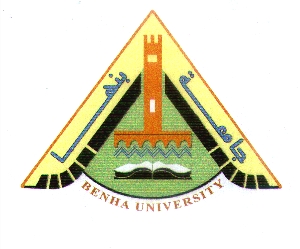 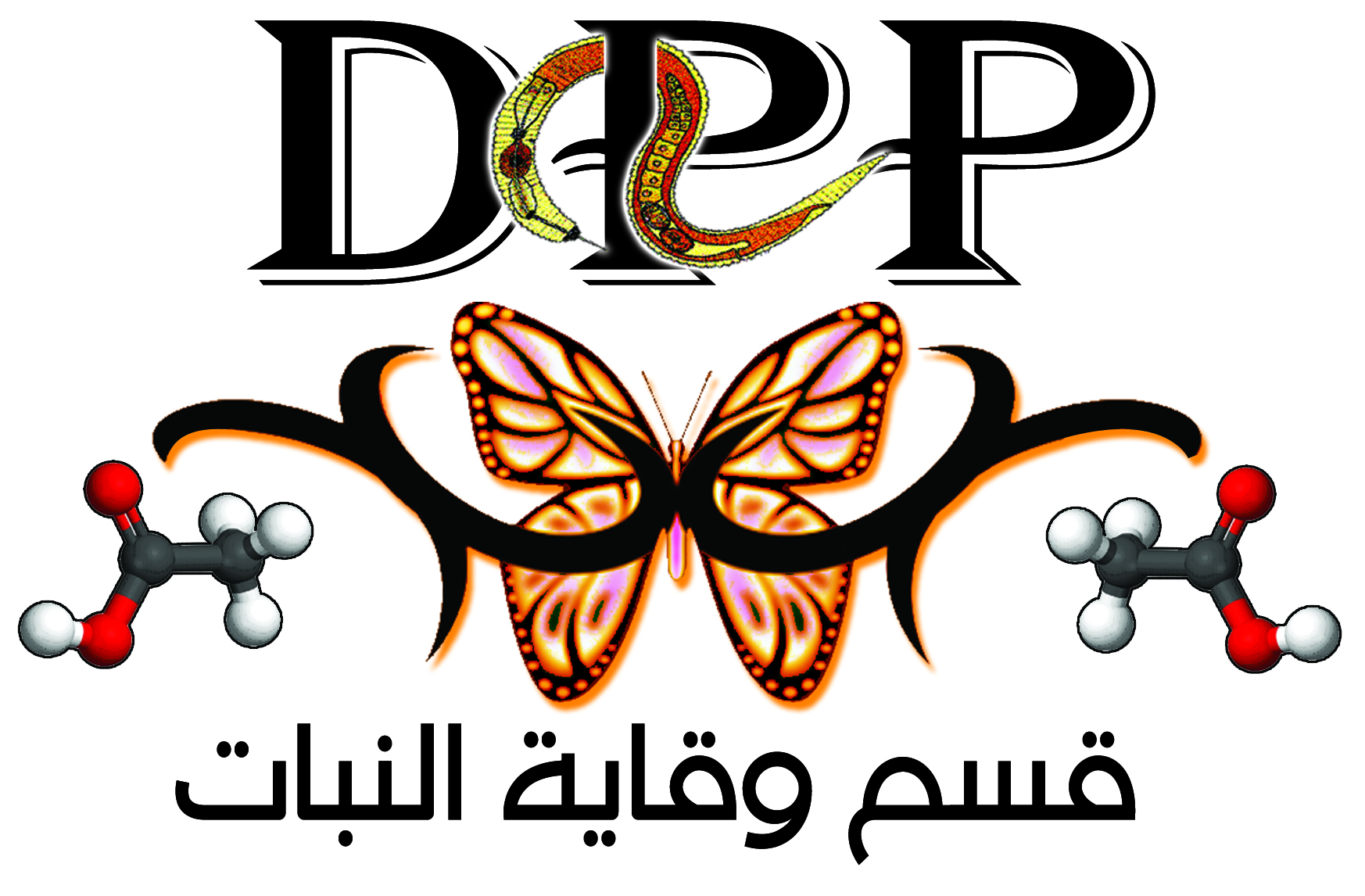 كلية الزراعة 	قسم وقاية النبات		جدول أعمال مجلس القسم يوم الاثنين الموافق 8/12/2014	التصديق على مجلس القسم الجلسة السابقة 0القـــــــــــــــرار:المصادقة1-بخصوص ما ورد من نائب رئيس الجامعة لشئون الدراسات العليا بشأن معادلة درجة الدكتوراه التي يحصل عليها المبعوثين على نفقة الدولة من الجامعات الخاضعة لقانون تنظيم الجامعات 0القــــــــــــــرار:أحيط المجلس علما 02-بخصوص ما ورد من رئيس الجامعة لشئون الدراسات العليا بشأن تنظيم وحدة الميكروسكوب الالكتروني الدورة التدريبية السادسة عشر استكمالا للدورات السابقة وما هو جديد 0القـــــــــــــــرار: أحيط المجلس علما 03- بخصوص ما ورد من نائب رئيس الجامعة لشئون التعليم والطلاب بشأن موافقة مجلس الجامعة والمنعقدة بجلسة رقم (116) بتاريخ 27/10/2014 وافق على الخريطة الزمنية للعام الجامعي 2014/2015 0القـــــــــــــــــرار: أحيط المجلس علما 04- بخصوص مشروعات الاتحاد الآوربى0القـــــــــــــــرار: أحيط المجلس علما 05-بخصوص عرض التقارير الفردية والتقرير الجماعى الخاص بمناقشة رسالة الدكتوراه للطالب /خالد عبد المرضى السيد 	القــــــــــرار:أحيط المجلس علما                                                                وتفضلوا بقبول وافر الشكر والتقدير ،،،،     أمين المجلس	رئيس مجلس القسم د./ رضا السيد عمر				                          أ.د / عزت فرج الخياط